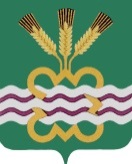 ГЛАВА МУНИЦИПАЛЬНОГО ОБРАЗОВАНИЯ«КАМЕНСКИЙ ГОРОДСКОЙ ОКРУГ»РАСПОРЯЖЕНИЕ30.03.2020                                                                                                         № 49п. МартюшО внесении изменений в распоряжение Главы Каменского городского округа от 27.03.2020 г. № 47 «О численности персонала Администрации Каменского городского округа, ее отраслевых (функциональных) и территориальных органов, а также  руководителей муниципальных учреждений, подведомственных Администрациив период с 30 марта 2020 г. по 03 апреля 2020 г.»В целях исполнения п. 4 Указа Президента Российской Федерации от 25 марта 2020 г. № 206 «Об объявлении в Российской Федерации нерабочих дней»:Внести в распоряжение Главы Каменского городского округа от 27.03.2020 г. № 47 «О численности персонала Администрации Каменского городского округа, ее отраслевых (функциональных) и территориальных органов, а также  руководителей муниципальных учреждений, подведомственных Администрации в период с 30 марта 2020 г. по 03 апреля 2020 г.» (далее – распоряжение) следующие изменения:Строки 1 и 10  списка муниципальных служащих, замещающих должности муниципальной службы в Администрации, работников, осуществляющих техническое обеспечение деятельности Администрации, младшего обслуживающего персонала, инспекторов ВУС (Приложение № 3 к распоряжению) исключить.Список муниципальных служащих, замещающих должности муниципальной службы в Администрации Каменского городского округа (далее – Администрация), чье нахождение на рабочем месте в период с 30.03.2020 г. по 03.04.2020 г. является критически важным для функционирования Администрации (Приложение № 1 к распоряжению) дополнить строками 48, 49 следующего содержания:Список работников, осуществляющих техническое обеспечение деятельности Администрации, младшего обслуживающего персонала, инспекторов ВУС, чье нахождение на рабочем месте в период с 30.03.2020 г. по 03.04.2020 г. является критически важным для функционирования Администрации (Приложение № 2 к распоряжению) дополнить строкой 15 следующего содержания:Настоящее распоряжение вступает в силу со дня его подписания.Разместить настоящее распоряжение на официальном сайте муниципального образования «Каменский городской округ».Контроль за исполнением настоящего распоряжения возложить на заместителя Главы Администрации по вопросам организации управления и социальной политике Е.Г. Балакину.Глава  городского округа 				                     	С.А. Белоусов48Степанова Татьяна Владимировна Главный специалист49Федосеева Анастасия ЮрьевнаВедущий специалист15Комаров Алексей Александрович Водитель